Аппликация «Рыбка в аквариуме»Подготовила Переплетчикова А.Э.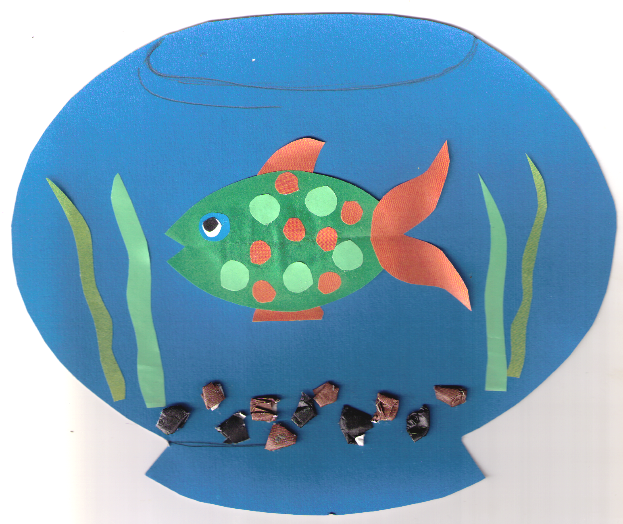 